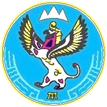 ПРИКАЗот «___» __________ 2023 г. № ___________г. Горно-АлтайскО внесении изменений в приказ Министерства финансов Республики Алтай от 21 ноября 2022 г. № 215-пПриказываю:Подпункт «г» пункта 2 изменений, которые вносятся в региональный перечень (классификатор) государственных (муниципальных) услуг, 
не включенных в общероссийские базовые (отраслевые) перечни (классификаторы) государственных и муниципальных услуг, и работ, оказываемых и выполняемых государственными (муниципальными) учреждениями Республики Алтай, утвержденных приказом Министерства финансов Республики Алтай от 21 ноября 2022 г. № 215-п, признать утратившим силу.Министерство финансовРеспублики АлтайЧаптынова ул., д.24, г. Горно-Алтайск, 649000тел. (388-22) 2-26-21, факс (388-22) 2-32-95E-mail: info@mf.altaigov.ruwww.minfin-altay.ruОКПО 00078212, ОГРН 1020400753438ИНН/КПП 0411005460/041101001Алтай Республиканыҥ акча-манат министерствозыЧаптыновтыҥ ор., т.24, Горно-Алтайск к., 649000тел. (388-22) 2-26-21, факс (388-22) 2-32-95E-mail: info@mf.altaigov.ruwww.minfin-altay.ruОКПО 00078212, ОГРН 1020400753438ИНН/КПП 0411005460/041101001Заместитель Председателя Правительства Республики Алтай, министрО.В. Завьялова